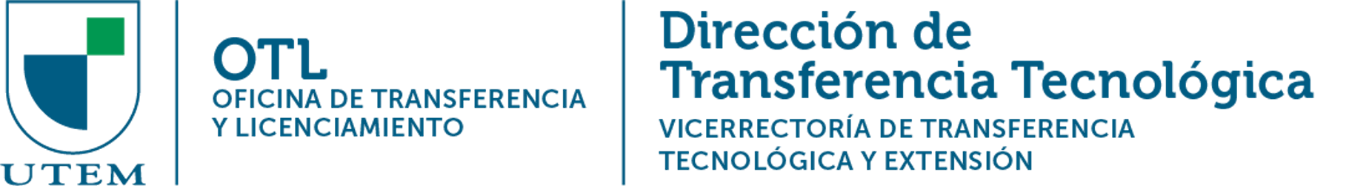 ANEXO B CARTA VERIFICACIÓN TRLPor la presente, con fecha …(día, mes, año)… en mi calidad de Encargado de la Oficina de Transferencia Tecnológica y Licenciamiento de la Universidad Tecnológica Metropolitana, declaro que el proyecto …(nombre del proyecto)…, presentado por …(director(a) del proyecto)…, tiene un nivel de madurez tecnológica clasificado en TRL …(nivel TRL)…. La clasificación ha sido realizada en base a la información entregada por el director(a) del proyecto.  (Firma Encargado OTL) Nombre Encargado de OTL Universidad Tecnológica Metropolitana  